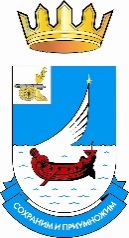 АДМИНИСТРАЦИЯ ГАГАРИНСКОГО СЕЛЬСКОГО ПОСЕЛЕНИЯГАГАРИНСКОГО РАЙОНА СМОЛЕНСКОЙ ОБЛАСТИПОСТАНОВЛЕНИЕот 25 июля   2019 года	              №39Об утверждении перечня имущества, являющегося собственностью муниципального образования Гагаринского сельского поселения Гагаринского района  Смоленской области, предназначенного для предоставления во владение и (или) в пользование субъектам малого и среднего предпринимательства и организациям, образующим инфраструктуру поддержки субъектов малого и среднего предпринимательстваВ соответствии со ст.18 Федерального закона от 24.07.2007 № 209-ФЗ              «О развитии малого и среднего предпринимательства в Российской Федерации», Методическими рекомендациями по оказанию имущественной поддержки субъектам малого и среднего предпринимательства и организациям, образующим инфраструктуру поддержки субъектов малого и среднего предпринимательства, утвержденными 17.04.2017 решением Совета директоров АО «Корпорация «МСП»,  Администрация Гагаринского сельского поселения Гагаринского района  Смоленской областиПОСТАНОВЛЯЕТ: 1. Утвердить перечень имущества, являющегося собственностью муниципального образования Гагаринского сельского поселения Гагаринского района Смоленской области, предназначенного для предоставления во владение и (или) в пользование субъектам малого и среднего предпринимательства и организациям, образующим инфраструктуру поддержки субъектов малого и среднего предпринимательства (прилагается).        2. Настоящее постановление вступает в силу со дня принятия.	Глава муниципального образования	                  Ю.А.Чубарева